MRP - Appunti Laboratorio 2 dicembre 2014Inserimento dei dati di un questionario in una base dati, ad esempio usando il foglio di calcolo Excel, oppure Open Office Calc.Uso la prima riga per le etichette, ovvero un nome convenzionale per le variabili.Le righe successive saranno usate per i casi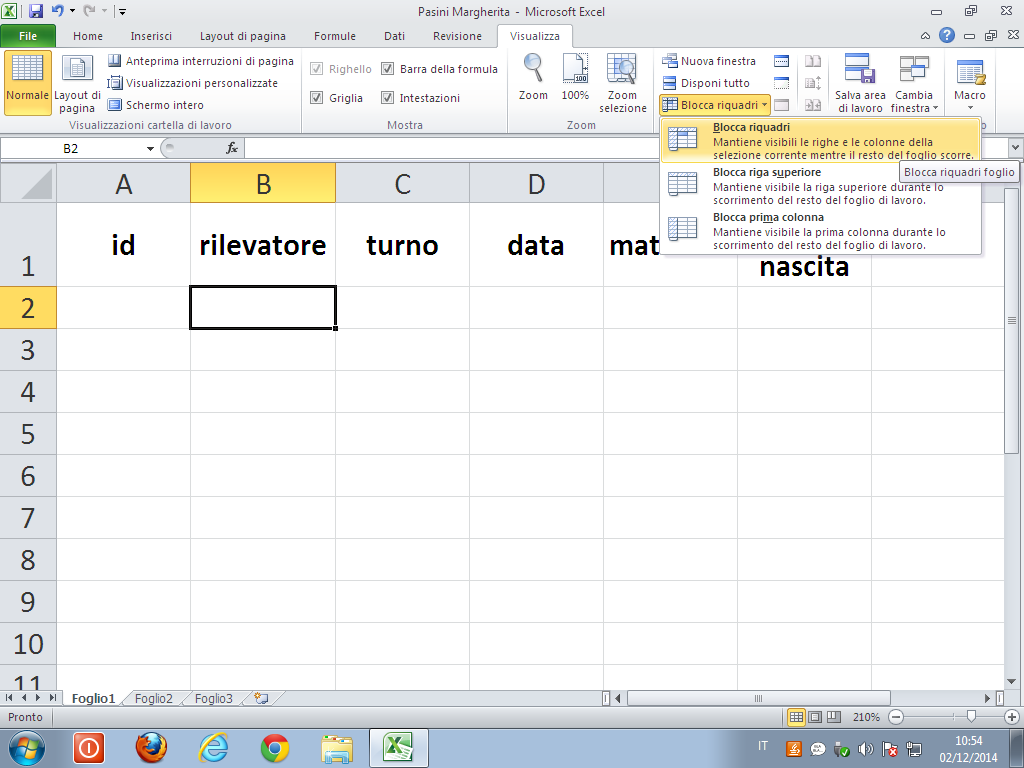 ANALISI DELLA QUALITA’ DEI DATIRicerca di valori anomali (outliers) nelle variabiliPer fare questo, con excel, è utile usare la funzione “ordina”Ordinare i dati secondo una chiave 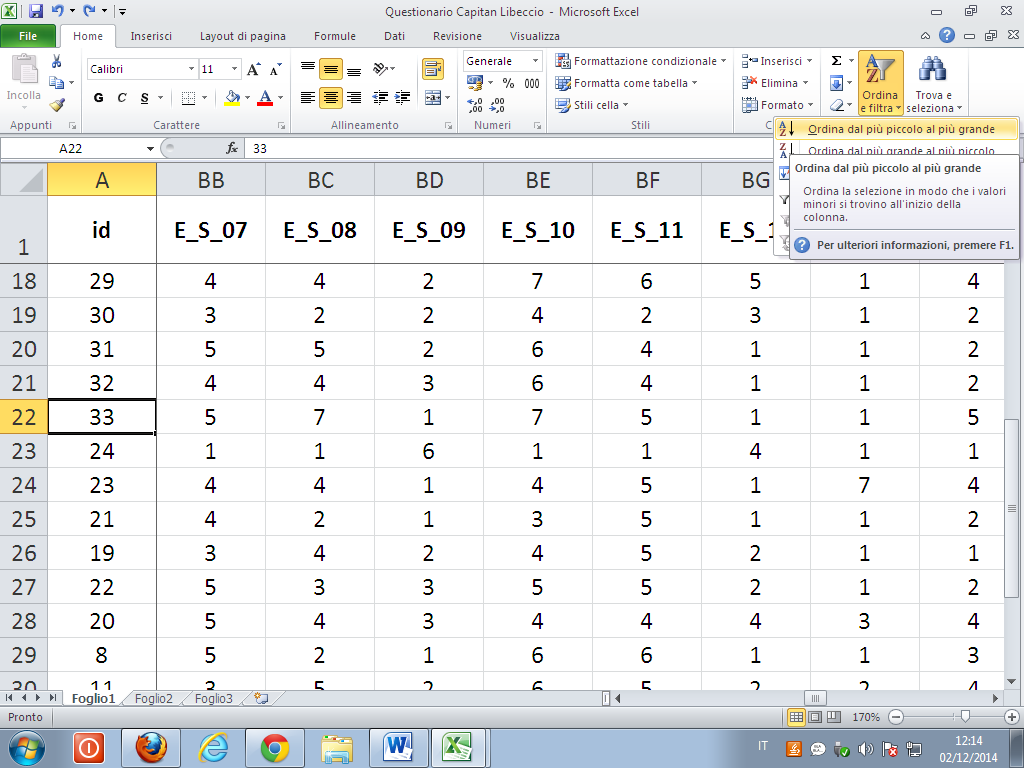 In questo modo (che è solo uno dei modi possibili) possiamo vedere se ci sono valori non compatibili con quelli che dovrebbero esserci in ciascuna variabile, ad esempio un 77 in una variabile che contiene numeri che dovrebbero andare solo da 1 a 7.3 dicembre 2014CONOSCERE I DATIDistribuzione di frequenzaEsempio di conteggio di quanti maschi e quante femmine nella mia base dati.Esempio 1: funzione CONTA.SE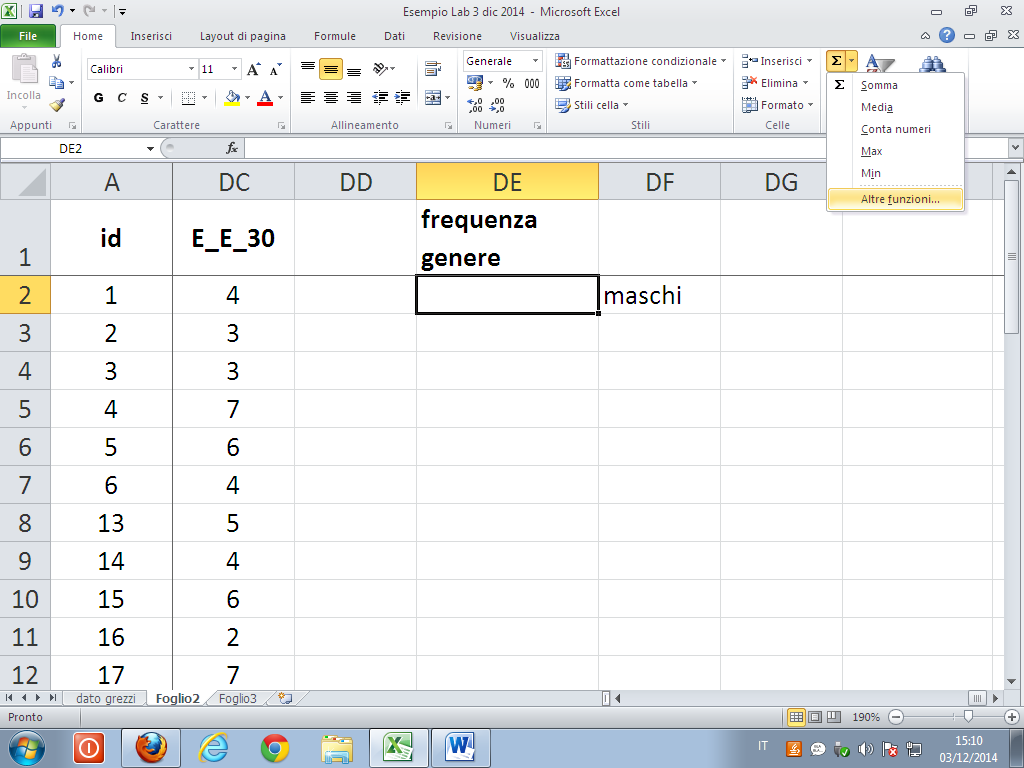 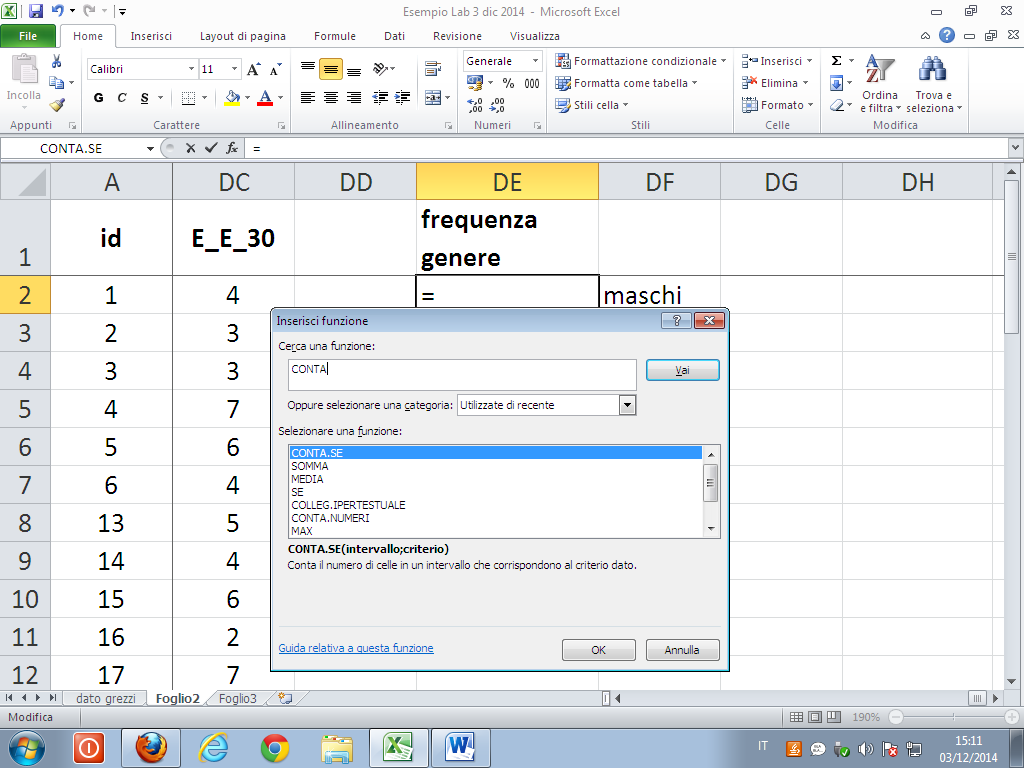 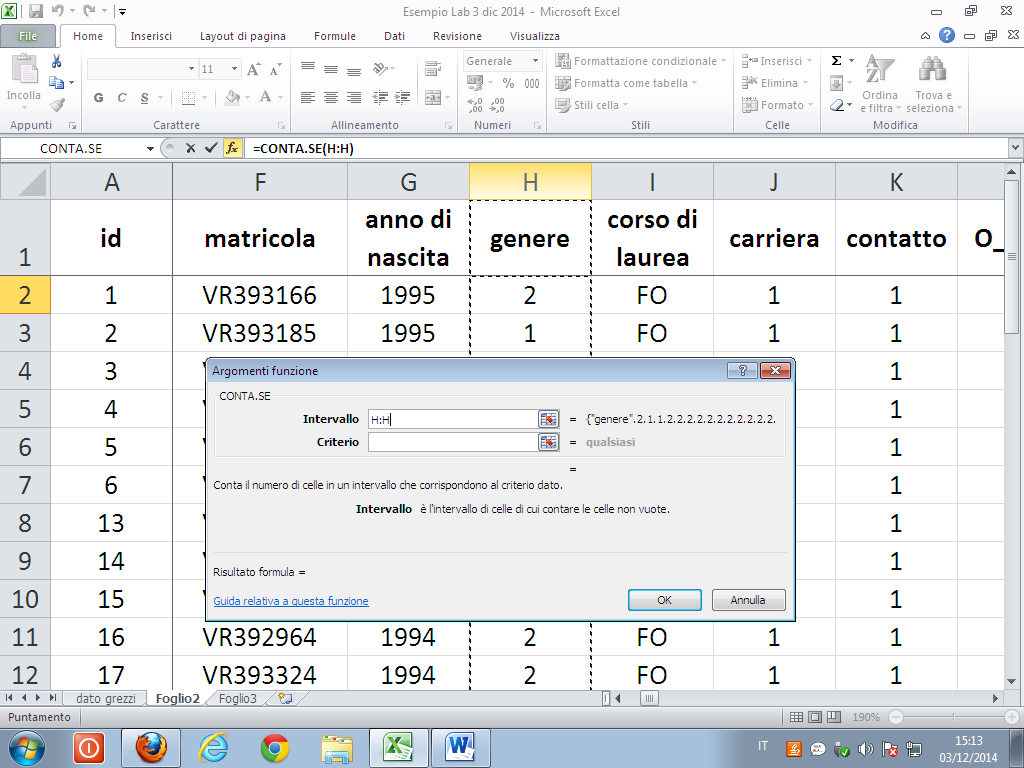 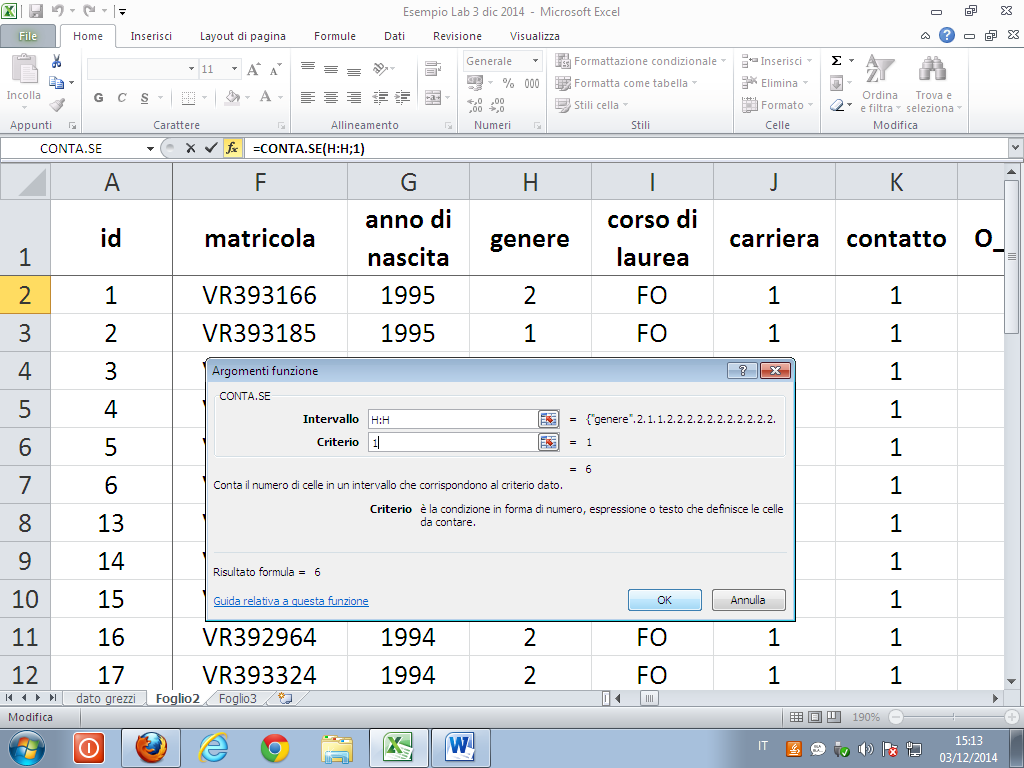 Generare una tabella Pivot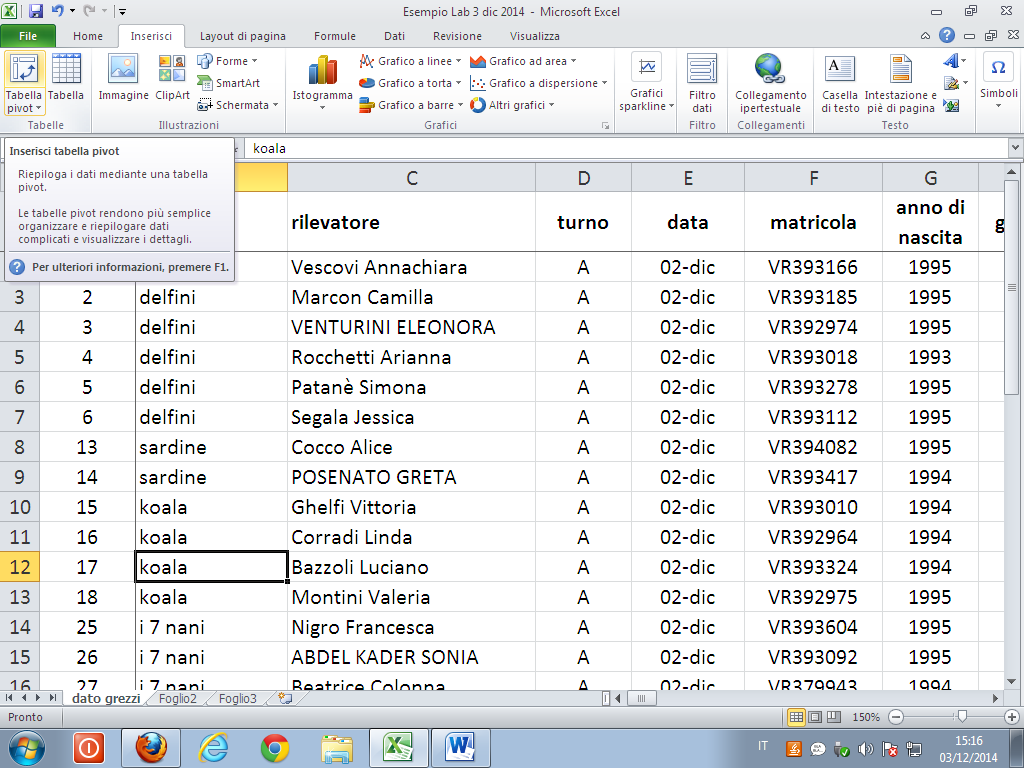 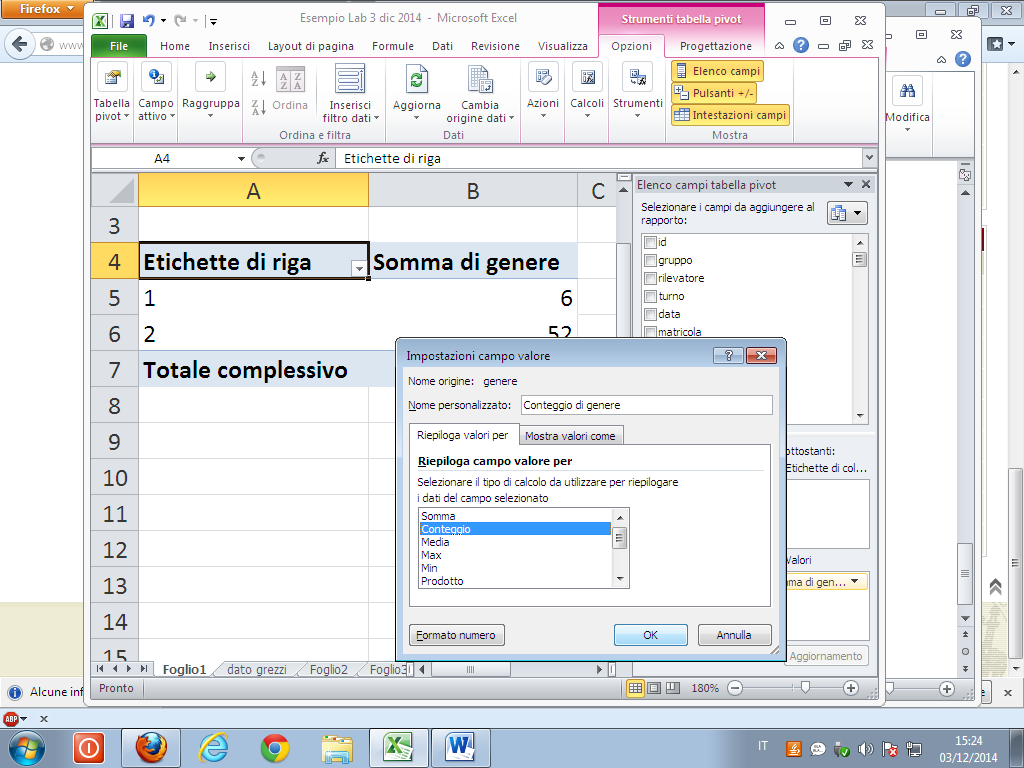 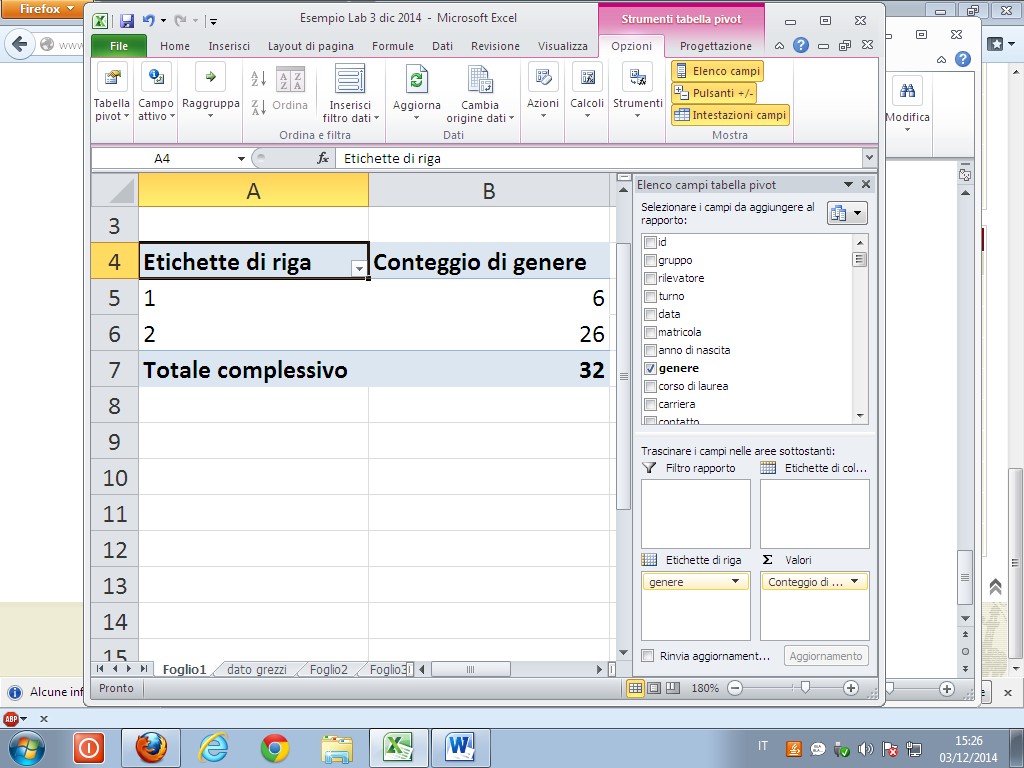 Il contenuto della tabella può essere espresso anche in percentuale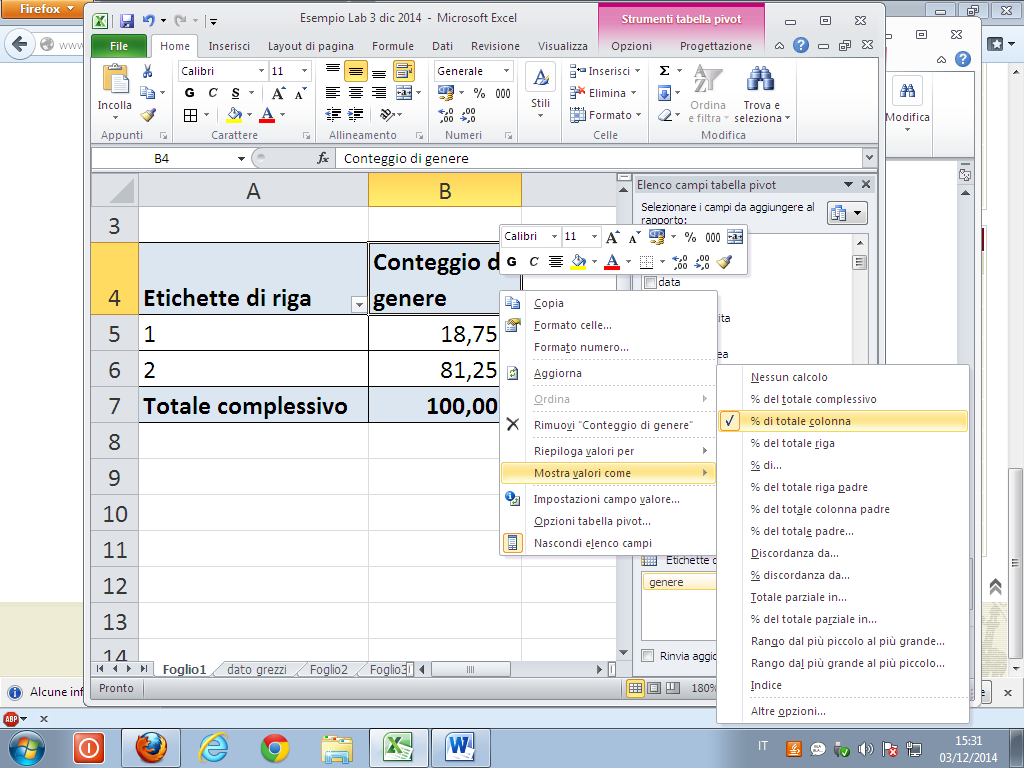 Facciamo la distribuzione di frequenza dell’item 2 della scala sugli obiettivi per il contesto “studio”Disegno il grafico a barre (diagramma a barre)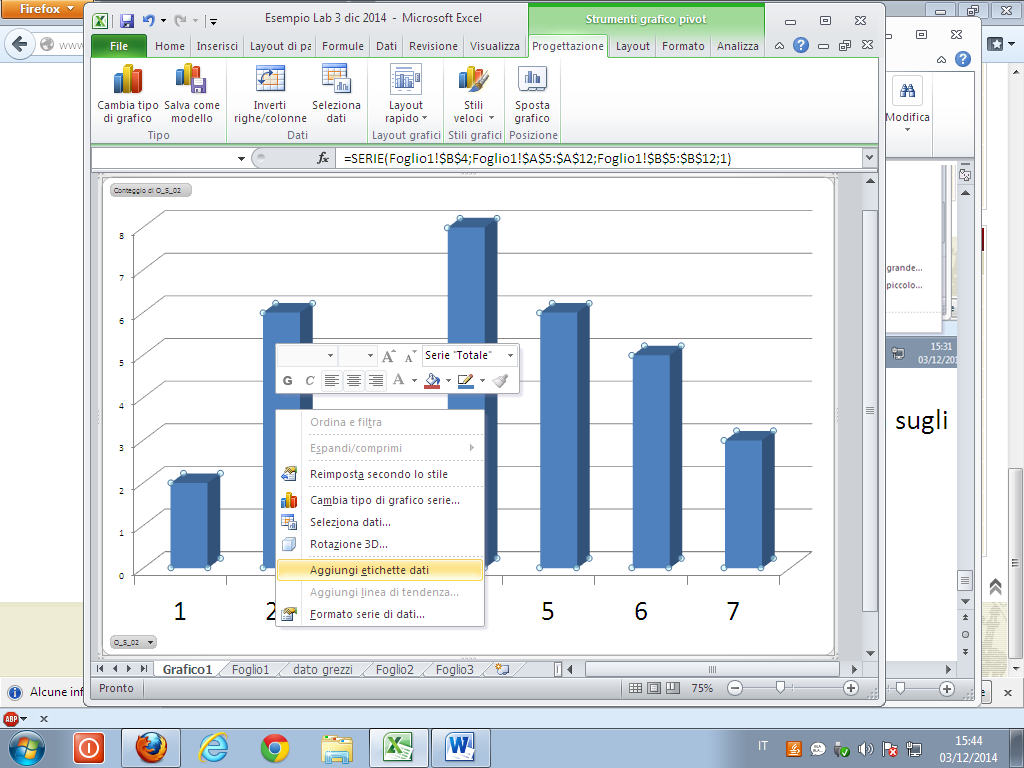 Come usare la formula della media per costruire un indicatore sintetico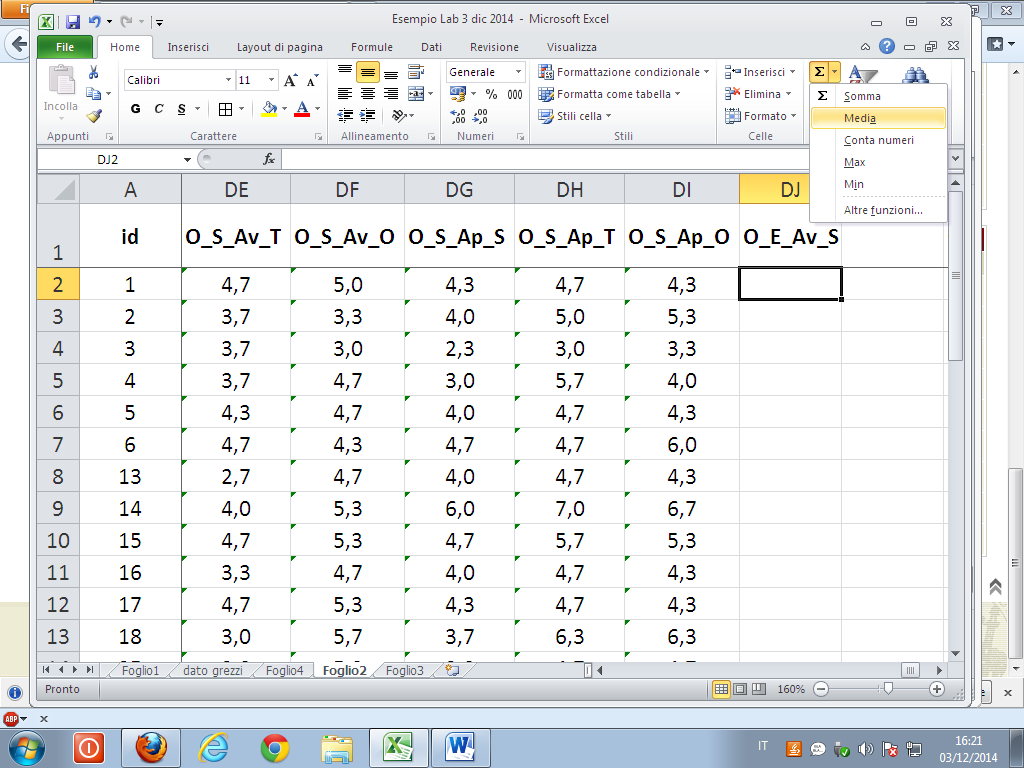 